httpfree-extras.comsearch2cats.htmIŠBRAUK ŽODŽIUS, KURIŲ GYVŪNŲ, PAUKŠČIŲ NĖRA PAVEIKSLĖLYJE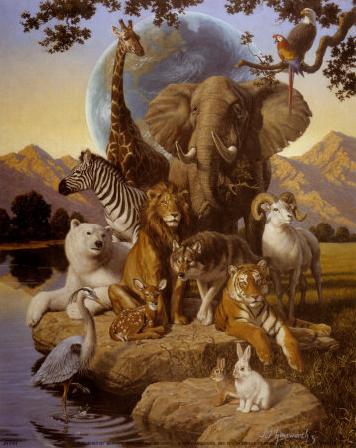 IŠBRAUK ŽODŽIUS, KURIŲ GYVŪNŲ, PAUKŠČIŲ NĖRA PAVEIKSLĖLYJEZEBRASDRAMBLYSŽIRAFAPELĖDAOŽYSPAPŪGAŽIURKĖNASVARNATIGRASOŽKASTIRNAKIŠKIAIŽVIRBLISLAPĖLOKYSŠUOKARVĖLIŪTASKATINASEŽYSARKLYSPELĖVILKASBRIEDIS